Did you attend approved training as scheduled for the week claimed?	 YES	 NO If “NO,” explain why:Have you applied for or received TRA, DWB or any other program allowance from another state, for the week claimed?	 YES	 NOIf “YES,” Name of Program____________________Date Received_____________Amount Received $_________Other than Maine TRA or Maine UI, have you filed, intended to file, or received unemployment insurance under any other state or federal program for the week claimed?	 YES	 NOTRAVEL AND SUBSISTENCE: Are you eligible for daily travel allowances or subsistence?	 YES	 NOIf “YES,” please check box(es) when you used your own vehicle or nights away from residence.If “NO,” do not check boxes.STUDENT CERTIFICATION: I certify that all statements for the week covered by this claim are true and correct. I know the law imposes penalties for false statements. I authorize deduction for any advance made to me.Sign Here_____________________________________________________Date_____________________________TO BE COMPLETED BY TRAINING FACILITY (Check whether attended or absent)Number of days scheduled for training___________________________.TRAINING FACILITY CERTIFICATION: THE ABOVE INFORMATION IS IN ACCORDANCE WITH OUR RECORDS. Statements made by the student appear to be complete to the best of my knowledge.MAIL OR FAX THIS FORM TO: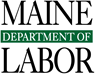 MAINE DEPARTMENT OF LABORBureau of Unemployment CompensationTRA TRAINING VERIFICATION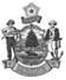 Worker’s Name and Mailing AddressLast 4 digits of Social Security No.Worker’s Name and Mailing AddressWeek Ending Date (Saturday)TRAINING VERIFICATIONSundayMondayTuesdayWednesdayThursdayFridaySaturdayDaily TravelName of School AttendedSubsistenceSundayMondayTuesdayWednesdayThursdayFridaySaturdayAttendedAbsentReason for AbsenceScheduled Break (give the dates of the ENTIRE school break)Student Terminated/Graduated (give dates)1st School2nd SchoolName of Training FacilityName of Training FacilityName of Training FacilityName of Training FacilityName of Training FacilityName of Training FacilityName of Training Official (Print or Type)Name of Training Official (Print or Type)Name of Training Official (Print or Type)Name of Training Official (Print or Type)Name of Training Official (Print or Type)Name of Training Official (Print or Type)Signature of Training OfficialSignature of Training OfficialDateSignature of Training OfficialSignature of Training OfficialDateMaine Department of LaborBureau of Unemployment CompensationSpecial Program Unit47 State House StationAugusta, ME 04333-0047Fax: (207) 287-3395QUESTIONS?Call:	1-800-593-7660 between 8:00 AM and
	12:30 PM Monday through Friday